Заявку присылать на E-mail: info@liftv.ru с пометкой «Заявка на расчёт»ТИП ОБЪЕКТА И ЕГО АДРЕС:- выделить нужные ячейкиКОНТАКТНОЕ ЛИЦО, ТЕЛЕФОН, ЭЛ. ПОЧТА:ПримечанияТип лифтаэлектрическийгидравлическийпассажирскийгрузовойПеревозка Пожарных ПодразделенийданетМашинное помещениенетвверху над шахтойвнизу шахтыГрузоподъёмность, кг.Скорость подъёма1,0м/с1,6м/с2,0м/с2,5м/сТип материала шахтыбетонметаллокаркаскирпичсмешанныйРазмеры шахты (ширина/глубина), мм./Заплечики дверного проёмаЛевый:Правый:Высота подъёма, мм.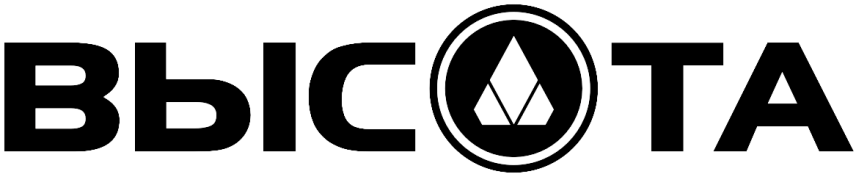 Приямок, мм.Высота последнего этажа, мм.Остановок/Входов/Размеры кабины (ширина/глубина/высота), мм./                        //                        /Отделка кабиныОкрашенная стальНержавеющая стальСмешаннаяСтекло GLASSПолМеталлПВХГранитРезинаПоручень (размещение)праволевозадняяНетЗеркало   (размещение и размер)праволевозадняяНетПотолокОкрашенная стальНержавеющая стальМодель:Пост приказов СОРAK-500AK-600TOUCH SERIEдругое:Нумерация этажейПосты вызовов LOP-sAK-150AK-160TOUCH SERIEдругое:Кнопки, ButtonsMD.15MD.16Красная подсветкаСиняя подсветкаДвери кабины, тип открываниякол-во:проём:автоматическиемеханическиеДвери кабины, тип открыванияправыйлевыйцентральный Отделка дверей кабиныОкрашенная стальНержавеющая стальДекорированныеСтекло GLASSДвери шахтыкол-во:проём:автоматическиемеханическиеДвери шахтыправыелевыеЕi30Ei60Отделка дверей шахтыОкрашенная стальНержавеющая стальДекорированныеСтекло GLASSСистема управленияодиночнаяпарнаяСобирательная вверхСобирательная вниз